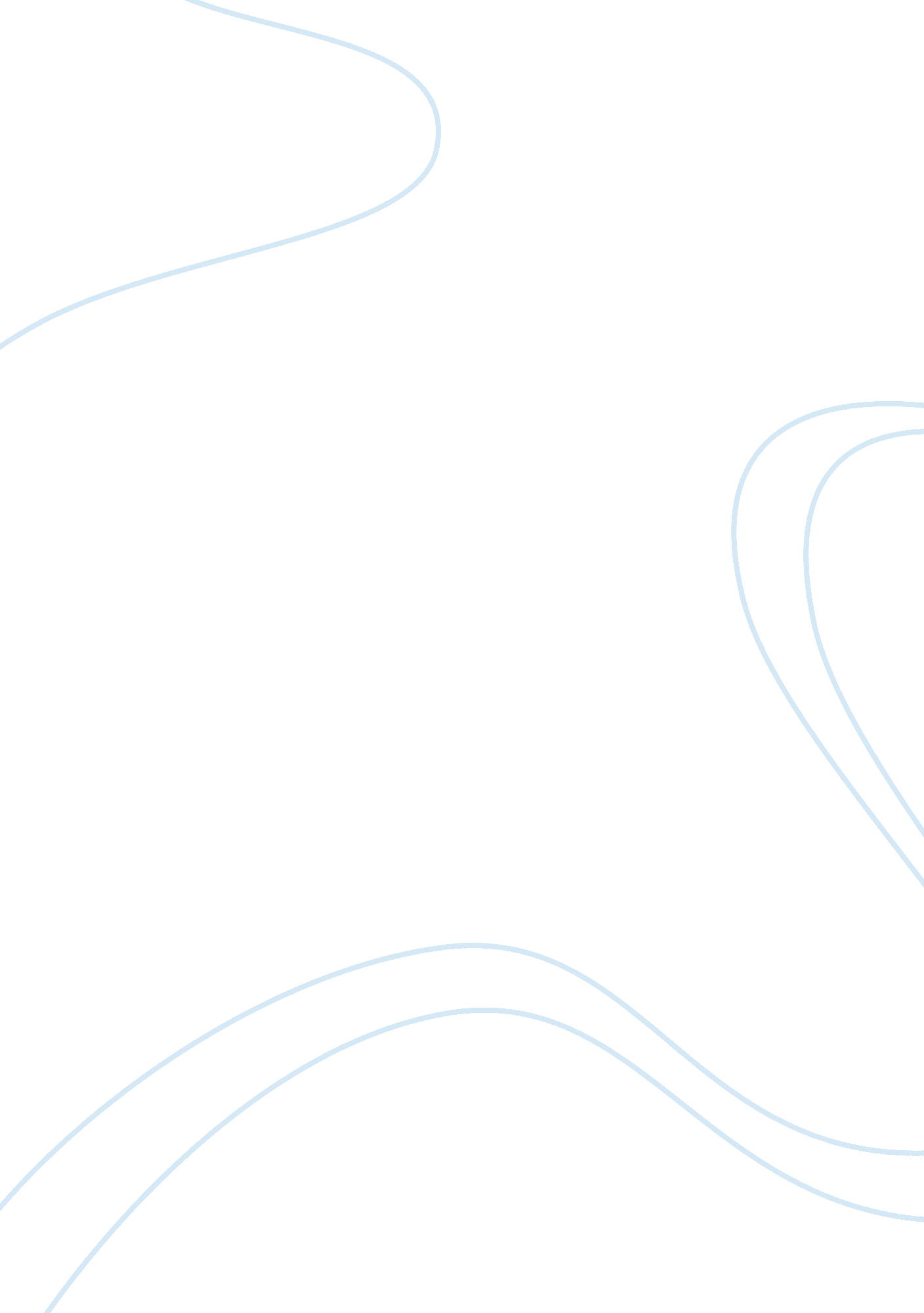 Cause and effects of the dust bowl history essayEnvironment, Disaster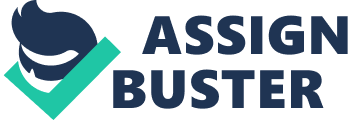 Humongous clouds of dust doomed Numberss of people in inkiness. No manner to get away, people were surrounded. Dust was acquiring everyplace: in their oral cavity, eyes, nose doing it difficult to take a breath. It had entered houses through any minor clefts. The dust was even in nutrient people ate and it was impossible to acquire rid of. Peoples were in desperation. `` Now the air current grew strong and difficult and it worked at the rain crust in the maize Fieldss. Small by small the sky was darkened by the commixture dust, and carried off. The air current grew stronger. The rain crust broke and the dust lifted up out of the Fieldss and drove grey plumes into the air like sulky fume. The maize threshed the air current and made a dry, hotfooting sound. The finest dust did non settle back to Earth now, but disappeared into the blackening sky. ... The people came out of their houses and smelled the hot stinging air and covered their olfactory organs from it. And the kids came out of the houses, but they did non run or shout as they would hold done after a rain. Men stood by their fencings and looked at the destroyed maize, drying fast now, merely a small green demoing through the movie of dust. The work forces were soundless and they did non travel frequently. And the adult females came out of the houses to stand beside their work forces - to experience whether this clip the work forces would interrupt. `` - John Steinbeck, `` The Grapes of Wrath ( 1939 ) '' Dust has ruined lives of people, physically and mentally, it had touched the economic system every bit good. Who caused this enormous calamity? People did. Now they had to make what it takes to acquire rid of fatal effects of the dust bowl. The catastrophe was ecological, economical, societal, and cultural. The catastrophe was caused by the combination of environmental and human factors. It lasted 10 old ages. Catastrophe caused people change their agriculture ways, leave their places and suffer. This awful catastrophe lasted ten old ages, and got its name from Associated Press newsman who called it dust bowl on intelligence `` Three small words achingly familiar on the Western husbandman 's lingua, regulation life in the dust bowl of the continent - if it rains. '' The clime was an of import cause of the dust bowl. The clime of the Great Plain 's part is dry and blowy ; air currents reached the velocity of 60mph. Scientists believed that drouth which caused the dust bowl to take topographic point occurred because it happened same clip as La Nina event in the Pacific Ocean. Cold sea surface temperatures reduced the sum of wet come ining the jet watercourse and directed it south to U. S. , were it hit The Great Plains. The lone thing that kept the dirt on topographic point is its flora, which is thick grass that does n't necessitate much H2O. The land of Great Plains had experienced drouth from 1931 to 1937 which turned out to be much worse so it would because of human intervention. In 1800s railwaies were built throughout the United States. In 1862 authorities promised free land to anyone who moved to the prairie for five old ages. Free land was a good ground for a move, while the railwaies aided the migration. They planted harvest and farmed. Between 1909 and 1932 more so 30 million estates of land were plowed. It seemed like a immense net income for the husbandmans to plough so much land, yet they ignored one minute, that the land those old ages lost its chief protection, the grass. All ploughing they did turned important doing the black snowstorms. In 1920s people came up with new, fast, and effectual ways of acquiring harvests, they had new equipment and the work was much more efficient. Most of husbandmans could n't afford such expensive engineering, so they rented it and worked harder in order to pay for the rent and still acquire some net income. In late 1920s national economic system went into diminution, so this had encouraged husbandmans to work harder. In 1930 husbandmans of Southern Plains planted a batch of wheat, ploughing the land which should non be plowed. The part was n't set for the European- manneragribusiness; it was called The Great American Desert. The land was abused. Droughts followed and nil would turn, alternatively the plowed land went dry and titanic air currents have blown this land off making tremendous cloud of pitch black dust covering the skies, harming people, doing populating unsafe and highly hard. In 1931 was the record wheat harvest, which sent the wheat monetary values to the lower limit which asked for more attempt of husbandmans who needed to run into the needed equipment and farm payments. In 1931 the air currents begin to blow making `` black snowstorms '' . In 1932 the figure of dust storms increases dramatically to fourteen, following twelvemonth rose up to thirty two. Many Europeans migrated to the fields in twentieth century. Most of them migrated for farming. This led to major addition in farming. Not merely people, but equipment was bettering doing farming even more efficient and of greater graduated table. After WWI the monetary values on merchandises dropped dramatically, promoting husbandmans to work harder. Farmers used rough agriculture methods which led to eroding. For illustration cotton husbandmans left land bare in winter when air currents are at their strongest. Some burned the stubble, or signifier of weeding anterior to seting where the organic foods from dirt are deprived doing land vulnerable to eroding. The native grasses which used to keep the dirt were plowed. This left the land unprotected. In 1930s drouth worsened the economic status. Many husbandmans required authorities 's aid. Harmonizing to ( hypertext transfer protocol: //www. drought. unl. edu/whatis/dustbowl. htm ) 21 % of rural households in the Great Plains received federal exigency alleviation. Peoples from Southern Plains migrated because life was highly hard at that place. Peoples had nowhere to travel `` And so the dispossessed were drawn west- from Kansas, Oklahoma, Texas, New Mexico ; from Nevada and Arkansas, households, folks, dusted out, tractored out. Car-loads, trains, homeless and hungry ; twenty thousand and 50 1000 and a hundred thousand and two hundred 1000s. They streamed over the mountains, hungry and ungratified - restless as emmets, scampering to happen work to make - to raise, to force, to draw, to pick, to cut - anything, any load to bear, for nutrient. The childs are hungry. We got no topographic point to populate. Like emmets scampering for work, for nutrient, and most of all for land. '' - John Steinbeck, The Grapes of Wrath, 1939. These people migrated largely to California and were named Oakies. Even though people were non merely from Oklahoma, they were named Oakies due to largest per centum from Oklahoma. They chose California largely because of its mild clime ; its clime provided long turning season and large harvest diverseness, it was a perfect topographic point for husbandmans. California did n't welcome the Oakies because they looked for occupations making employment jobs, sudden growing of workers and less occupation infinites. As Oakies migrated to California, cultural battles between them and people from California occurred, because Oakies were ethnocentric, intending that they thought theirculture/ethnicity is anterior to all. This created some long permanent effects like bad stereotypes of Oakies in Californian society. As Oakies took farmland the rewards went highly low which was n't plenty for feeding the households. Many set cantonments at irrigation ditches on farms. These ditch Bankss had hapless healthful conditions and caused some major wellness issues. Farmers were kicked out of occupations because the land was messed up and they could n't turn harvests, households who owned farms became hapless besides, because theirmoneywas based on work of husbandmans who got fired. Landowning households migrated because else they were bankrupt. Some say that roots of this catastrophe went manner back from 1914 when the Turkish Navy blockaded the Dardanelles and cut off Russian wheat distribution to the remainder of the universe. Because of the sudden addition of demand Southern Plain husbandmans plowed the land that they had ne'er plowed earlier. From 1932 the rain has stopped go forthing the land unprotected to ramping air currents, which blew the dry dirt off organizing clouds of dust. As the wheat monetary value fell because of deflation after World War I they plowed even more to run into economic demands which made the land even more vulnerable. In May another dust storm blew east barricading the Sun in New York. The dust from Southern Plains had even appeared on President Roosevelt 's desk! Ref. ( http: //www. humanities-interactive. org/texas/dustbowl/thedustbowl_essay. htm ) Dust reached 500 stat mis out to sea Ref. ( hypertext transfer protocol: //www. eyewitnesstohistory. com/snprelief2. htm ) Due to the dust bowl childs saw their parents acquiring broke which affected their, yet unstable psychologicalscience. Childs had to play with anything they fund because parents could n't afford to purchase any plaything. Bigger childs had to assist their parents do different occupations necessary for endurance. It was truly tough to happen nutrient because everything was in dust, husbandmans did n't hold clip to turn cowss, because they were contending the rough conditions. Peoples would travel to Parkss were particular countries for cookery. Peoples could construct a hearth and cook some simple nutrients they could happen, afford. Peoples shared with each other to give others a better opportunity for endurance. Dust Bowl gave birth to many first-class American art which included literature picture taking andmusic. For illustration Classics Dorothea Lange and Arthur Rothstein bring the image of dust bowl in their Hagiographas, every bit good as John Steinbeck in his `` The Grapes of Wrath '' , or Woody Guthrie whose laies, such as `` The Great Dust Storm '' gives us the feel of what its like to witness this catastrophe. This is highly of import because it shows that even in such a atrocious thing like Dust Bowl people still found some positive effects. It is really hard to look for positive sides of awful things. It might sound unusual but in a manner Dust Bowl developed American civilization to a small extent. Charles L. Todd and Robert Sonkin made an expedition to migrant cantonments in California to detect more about how was it to populate in those rough conditions, to detect effects of dust bowl. Main point of Todd/Sonkin expedition was to document life in ( FSA ) Farm Security Administration cantonment in California. At some points, people could n't see further than five pess in front of themselves. It has been reported that in the beginning of 1935, the people began to decease because of disease that they called the dust pneumonia. Ref. ( rmpbs. org. ) there were no official decease rates for this period of clip, and that the symptoms of this pneumonia were merely the simple high febrility, thorax hurting, trouble in external respiration, and a cough. The prairie dust was highly all right - smaller than the period at the terminal of this sentence - with high silicon oxide content, which caused a type of silicosis similar to the black lung disease seen in coal mineworkers back east. `` Black at the base and sunburn at the top rose from the Fieldss of eastern Colorado and western Kansas and began to travel south. Inside the cloud darkness was totalaˆ¦ . Peoples in the cloud 's way thought the terminal of the universe had comeaˆ¦ '' - Ian Frazier, Great Plains. by December 1935, approximately 850 million dozenss of top dirt has been blown off, approximately 25 % of U. S. population left the U. S. A, and about 2. 5 million people moved out of Southern Plains. `` If you would wish to hold your bosom broken, merely come out here '' .- Ernie Pyle, newsman. At some point in 1935 the Red Cross has handed out 10000 masks to school which became solidly plunged with soil in about an hr It was n't until 1941 when Plains eventually started to retrieve. The other version is that in 1920 husbandmans got new equipment like ploughs and Listers, this made their work easier and vaster. They plowed more land so it could bear because now it was much easier, plus they needed to make it because of deflation after WWI. The equipment coasted large money which required more work on the Fieldss to run into the seashores. Farmers used disc ploughs instead so Listers, because the work was done faster this manner, but plows caused much more harm to the land doing it vulnerable to weave eroding, dirt wet, depletion, depleted dirt foods, and drouth. The drouth plan which was started by U. S. authorities has been applied to profit people who had witnessed the atrocious catastrophe. It has included four points. Supplying exigency supplies, hard currency, and farm animal provender and conveyance to keep the basic operation of supports and farms/ spreads. Establishing wellness attention installations and supplies to run into exigency medical demands. Establishing government-based markets for farm goods, higher duties, and loan financess for farm market care and concern rehabilitation. 4 ) Supplying the supplies, engineering, and proficient advice necessary to research, implement, and advance appropriate land direction schemes. Even though the plan helped people, it was non plenty, because the catastrophe still lasted and they had to witness it. Peoples got ill ; fell indepressionbecause thought their hereafter was ruined. Yet, most of them did n't free their religion and overcame this atrocious event by doing gags like: '' birds fly backwards so sand does n't acquire in their eyes '' . Peoples had stamina, wit, and optimism which were the chief traits to maintain them alive and good during this atrocious period. By 1941 most countries antecedently dry had normal rainfall, furthermore, the clime has brought economic roar to the state. In about 1980 people forgot atrocious drouths and stopped paying attending to anti drought plans. They started practising same farming methods that they used to pattern in 1930s which caused some more problem until 1990. Droughts of 1930s and TheGreat Depressionled to relief outgos of 525 billion dollars by the Congress. Now to avoid avoiding farther dirt jobs during drouths, which cause such planetary impact on people, Soil Conservation Service is at work in order to maintain away from future catastrophes of such sort. After drought preservation patterns and irrigation increased, farm sizes grew larger, harvest diverseness increased, federal harvest insurance was established, and the regional economic system was diversified. The enormous catastrophe had caused a batch of decease and ruined the peoples ' spirit, yet it united people and taught them to remain positive in difficult times, plus it made them look back at their errors and learn at them. Now people learned from this catastrophe to forestall it go oning once more, and they know that any clip something similar happens they would stand at that place together and contend it, like they fought The Dust Bowl. `` United we stand, divided we fall '' . Dust Bowl had non merely negative effects which we see right off, but some supreme positive effects when looked at deeper. Everything has a positive side from which people have to larn, even such a atrocious thing as dust bowl. `` The ultimate significance of the dust storms of the 1930s was that America as a whole, non merely the fields, was severely out of balance with its naturalenvironment. Unbounded optimism about the hereafter, careless neglect of nature 's bounds and uncertainnesss, noncritical religion in Providence, devotedness to self-aggrandizement - all these were national every bit good as regional features. `` - Robert Worster, historiographer. hypertext transfer protocol: //www. humanities-interactive. org/texas/dustbowl/thedustbowl_essay. htm hypertext transfer protocol: //www. english. illinois. edu/Maps/depression/dustbowl. htm hypertext transfer protocol: //www. pbs. org/wgbh/americanexperience/films/dustbowl/ hypertext transfer protocol: //www. tulsaworld. com/opinion/article. aspx? subjectid= 65 & A ; articleid= 20100418_65_G3_Thedeb869826 hypertext transfer protocol: //www. kctribune. com/article/KC_News_Features/Cleon_Rickel/Memories_of_Dust_Bowl_Still_Vivid_after_75_Years/19360 wikipedia. org factorzoid. com rmpbs. org hypertext transfer protocol: //library. thinkquest. org/TQ0312210/Dustbowl. html hypertext transfer protocol: //library. thinkquest. org/TQ0312210/Dustbowl. html hypertext transfer protocol: //www. eyewitnesstohistory. com/snprelief2. htm hypertext transfer protocol: //eh. net/encyclopedia/article/Cunfer. DustBowl 